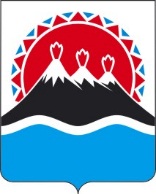 ПРИКАЗЫВАЮ:Внести в приложение 1 к приказу Агентства по внутренней политике Камчатского края от 30.03.2018 № 33-п «Об организации и проведении краевого конкурса «Лучшая община коренных малочисленных народов Севера, Сибири и Дальнего Востока в Камчатском крае» изменение, изложив часть 16 в следующей редакции: «16. Присвоение звания «Лучшая община коренных малочисленных народов Севера, Сибири и Дальнего Востока в Камчатском крае» производится на основании решения конкурсной комиссии (протокола) путем награждения победителей конкурса дипломами, ценными подарками, предоставления грантов (денежных премий) (далее – премия).Премия победителям Конкурса в каждой номинации устанавливается в размере 50 000 рублей.Участники Конкурса, занявшие второе место по количеству набранных баллов, получают поощрительную премию за участие в Конкурсе в размере, установленном решением конкурсной комиссии, но в общей сумме не превышающем лимиты бюджетных ассигнований, доведенных Агентству.По результатам проведения Конкурса Агентство заключает соглашения о перечислении премий с получателями премий, определенными протоколом заседания конкурсной комиссии по проведению Конкурса в текущем году.Агентство перечисляет премию в порядке, установленном распоряжением Правительства Камчатского края». 2. Настоящий приказ вступает в силу после дня его официального опубликования и распространяется на правоотношения, возникшие с 27.11.2020.АГЕНТСТВО ПО ВНУТРЕННЕЙ ПОЛИТИКЕКАМЧАТСКОГО КРАЯПРИКАЗ № [Номер документа]г. Петропавловск-Камчатскийот [Дата регистрации]О внесении изменений в приложение 1 к приказу Агентства по внутренней политике Камчатского края от 30.03.2018 
№ 33-П «Об организации и проведении краевого конкурса «Лучшая община коренных малочисленных народов Севера, Сибири и Дальнего Востока в Камчатском крае»Врио руководителя Агентства[горизонтальный штамп подписи 1]И.В. Гуляев